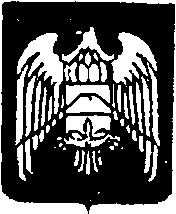 МУНИЦИПАЛЬНОЕ КАЗЕННОЕ УЧРЕЖДЕНИЕ «МЕСТНАЯ АДМИНИСТРАЦИЯ ГОРОДСКОГО ПОСЕЛЕНИЯ НАРТКАЛА УРВАНСКОГО МУНИЦИПАЛЬНОГО РАЙОНА КАБАРДИНО-БАЛКАРСКОЙ РЕСПУБЛИКИ»КЪЭБЭРДЕЙ-БАЛЪКЪЭР РЕСКПУБЛИКЭМ И АРУАН  МУНИЦИПАЛЬНЭ  КУЕЙМ ЩЫЩ  НАРТКЪАЛЭ  КЪАЛЭ    ЖЫЛАГЪУЭМ И ЩIЫПIЭ АДМИНИСТРАЦЭКЪАБАРТЫ-МАЛКЪАР РЕСПУБЛИКАНЫ УРВАН МУНИЦИПАЛЬНЫЙ РАЙОНУНУ НАРТКЪАЛА ШАХАР    ПОСЕЛЕНИЯСЫНЫ ЖЕР ЖЕРЛИ АДМИНИСТРАЦИЯСЫПОСТАНОВЛЕНИЕ    № 05УНАФЭ                           № 05БЕГИМ                           № 0517.01.2024г.                                                                                                         г.п. Нарткала Об утверждении административного регламентапо предоставлению муниципальной услуги "Предоставлениеинформации об объектах учета, содержащейся в реестре муниципальногоимущества городского поселения Нарткала"В соответствии с Федеральным законом от 27 июля 2010 года N 210-ФЗ "Об организации предоставления государственных и муниципальных услуг", Местная администрация городского поселения Нарткала Урванского муниципального района КБРПОСТАНОВЛЯЕТ:1. Утвердить прилагаемый административный регламент по предоставлению муниципальной услуги "Предоставление информации об объектах учета, содержащейся в реестре муниципального имущества городского поселения Нарткала".2. Настоящее Постановление вступает в силу с момента его официального обнародования.Глава местной администрации  г.п. Нарткала Урванского муниципального района КБР                                                            А.Х. БетугановУтвержденПостановлениемМестной администрациигородского поселения Нарткалаот 17.01.2024 г. №05Административный регламентпо предоставлению муниципальной услуги "Предоставление информации об объектах учета, содержащейся в реестре муниципального имуществагородского поселения Нарткала"1. Общие положенияПредмет регулирования административного регламента1.1. Административный регламент по предоставлению муниципальной услуги "Предоставление информации об объектах учета, содержащейся в реестре муниципального имущества городского поселения Нарткала" разработан в целях повышения качества и доступности предоставления муниципальной услуги, определяет стандарт, сроки и последовательность действий (далее - административные процедуры) при осуществлении полномочий при предоставлении муниципальной услуги по предоставлению информации об объектах учета, содержащейся в реестре муниципального имущества городского поселения Нарткала.Круг заявителей1.2. Заявителями на получение муниципальной услуги являются физические и юридические лица, владеющие муниципальным имуществом на правах договоров: оперативного управления, хозяйственного ведения, аренды, безвозмездного пользования, если иное не установлено федеральным законом, обратившиеся с заявлением о предоставлении муниципальной услуги (далее - заявитель, заявители).1.3. Полномочиями выступать от имени заявителей для получения муниципальной услуги обладают граждане, действующие на основании доверенности, выданной в установленном порядке получателями муниципальной услуги (далее - представитель, представители).Требования к порядку информированияо предоставлении муниципальной услуги1.4. Информирование о порядке предоставления муниципальной услуги осуществляется при личном приеме заявителя:1) непосредственно в муниципальном казенном учреждении "Местная администрация городского поселения Нарткала Урванского муниципального района КБР" (далее - Администрация) или государственном бюджетном учреждении "Многофункциональный центр по предоставлению государственных и муниципальных услуг Кабардино-Балкарской Республики" (далее - многофункциональный центр);2) по телефону Администрации 4-17-11 или многофункционального центра;3) письменно, в том числе посредством электронной почты nartkala.2012@yandex.ru, факсимильной связи;4) посредством размещения в открытой и доступной форме информации:- в федеральной государственной информационной системе "Единый портал государственных и муниципальных услуг (функций)" (https://www.gosuslugi.ru/) (далее - ЕПГУ);- на официальном сайте городского поселения Нарткала "adm-nartkala.ru";5) посредством размещения информации на информационных стендах Администрации или многофункционального центра.1.5. Информирование осуществляется по вопросам, касающимся:- способов подачи заявления о предоставлении муниципальной услуги;- адресов Администрации и многофункциональных центров, обращение в которые необходимо для предоставления муниципальной услуги;- справочной информации о работе Администрации;- документов, необходимых для предоставления муниципальной услуги и услуг, которые являются необходимыми и обязательными для предоставления муниципальной услуги;- порядка и сроков предоставления муниципальной услуги;- порядка получения сведений о ходе рассмотрения заявления о предоставлении муниципальной услуги и о результатах предоставления муниципальной услуги;- по вопросам предоставления услуг, которые являются необходимыми и обязательными для предоставления муниципальной услуги;- порядка досудебного (внесудебного) обжалования действий (бездействия) должностных лиц и принимаемых ими решений при предоставлении муниципальной услуги.Получение информации по вопросам предоставления муниципальной услуги и услуг, которые являются необходимыми и обязательными для предоставления муниципальной услуги, осуществляется бесплатно.1.6. При устном обращении заявителя (лично или по телефону) должностное лицо Администрации, работник многофункционального центра, осуществляющий консультирование, подробно и в вежливой (корректной) форме информирует по интересующим вопросам.Ответ на телефонный звонок должен начинаться с информации о наименовании органа, в который позвонил заявитель, фамилии, имени, отчества (последнее - при наличии) и должности специалиста, принявшего телефонный звонок.Если должностное лицо Администрации не может самостоятельно дать ответ, телефонный звонок должен быть переадресован (переведен) на другое должностное лицо или же обратившемуся лицу должен быть сообщен телефонный номер, по которому можно будет получить необходимую информацию.Если подготовка ответа требует продолжительного времени, он предлагает заявителю один из следующих вариантов дальнейших действий:- изложить обращение в письменной форме;- назначить другое время для консультаций.Должностное лицо Администрации не вправе осуществлять информирование, выходящее за рамки стандартных процедур и условий предоставления муниципальной услуги, и влияющее прямо или косвенно на принимаемое решение.Продолжительность информирования по телефону не должна превышать 10 минут.Информирование осуществляется в соответствии с графиком приема граждан.1.7. По письменному обращению должностное лицо Администрации, ответственное за предоставление муниципальной услуги, подробно в письменной форме разъясняет заявителю сведения по вопросам, указанным в пункте 1.5 настоящего административного регламента, в порядке, установленном Федеральным законом от 2 мая 2006 года N 59-ФЗ "О порядке рассмотрения обращений граждан Российской Федерации" (далее - Федеральный закон N 59-ФЗ).1.8. На ЕПГУ размещаются сведения, предусмотренные Положением о федеральной государственной информационной системе "Федеральный реестр государственных и муниципальных услуг (функций)", утвержденным постановлением Правительства Российской Федерации от 24 октября 2011 года N 861.Доступ к информации о сроках и порядке предоставления муниципальной услуги осуществляется без выполнения заявителем каких-либо требований, в том числе без использования программного обеспечения, установка которого на технические средства заявителя требует заключения лицензионного или иного соглашения с правообладателем программного обеспечения, предусматривающего взимание платы, регистрацию или авторизацию заявителя, или предоставление им персональных данных.1.9. На официальном сайте городского поселения Нарткала, на стендах в местах предоставления муниципальной услуги и услуг, которые являются необходимыми и обязательными для предоставления муниципальной услуги, и в многофункциональном центре размещается следующая справочная информация:- о месте нахождения и графике работы Администрации, а также многофункциональных центров;- справочные телефоны Администрации, в том числе номер телефона-автоинформатора (при наличии);- адрес официального сайта, а также электронной почты и (или) формы обратной связи Администрации в сети "Интернет".1.10. В залах ожидания Администрации размещаются нормативные правовые акты, регулирующие порядок предоставления муниципальной услуги, в том числе административный регламент, которые по требованию заявителя предоставляются ему для ознакомления.1.11. Размещение информации о порядке предоставления муниципальной услуги на информационных стендах в помещении многофункционального центра осуществляется в соответствии с соглашением, заключенным между многофункциональным центром и местной администрацией городского поселения Нарткала с учетом требований к информированию, установленных административным регламентом.1.12. Информация о ходе рассмотрения заявления о предоставлении муниципальной услуги и о результатах предоставления муниципальной услуги может быть получена заявителем (его представителем) в личном кабинете на ЕПГУ, а также в Администрации при обращении заявителя лично, по телефону и посредством электронной почты.II. Стандарт предоставления муниципальной услугиНаименование муниципальной услуги2.1. Муниципальная услуга "Предоставление информации об объектах учета, содержащейся в реестре муниципального имущества городского поселения Нарткала"Наименование органа государственной власти, органа местного самоуправления (организации), предоставляющего муниципальную услугу.2.2. Муниципальная услуга предоставляется Администрацией, а также ГБУ "МФЦ".2.3. При предоставлении муниципальной услуги запрещается требовать от заявителя представления документов и информации или осуществления действий, представление или осуществление которых не предусмотрено нормативными правовыми актами, регулирующими отношения, возникающие в связи с предоставлением муниципальной услуги.Описание результата предоставления муниципальной услуги2.4. Результатом предоставления муниципальной услуги является:- выдача выписки из реестра муниципального имущества городского поселения Нарткала за подписью Главы Администрации (приложение N 2 к настоящему административному регламенту);- решение об отказе в выдаче выписки из реестра муниципального имущества городского поселения Нарткала за подписью Главы Администрации (приложение N 3 к настоящему административному регламенту).Срок предоставления муниципальной услуги, в том числе с учетом необходимости обращения в организации, участвующие в предоставлении муниципальной услуги, срок приостановления или отказа муниципальной услуги, срок выдачи (направления) документов, являющихся результатом предоставления муниципальной услуги.2.5. Срок предоставления муниципальной услуги не может превышать 10 дней.Нормативные правовые акты, регулирующие предоставление муниципальной услуги.2.6. Перечень нормативных правовых актов, регулирующих предоставление муниципальной услуги размещен на официальном сайте городского поселения Нарткала "adm-nartkala.ru" и Едином портале государственных и муниципальных услуг (функций) (https://www.gosuslugi.ru/) (далее - ЕПГУ) с указанием их реквизитов и источников официального опубликования.Исчерпывающий перечень документов и сведений, необходимыхв соответствии с нормативными правовыми актамидля предоставления муниципальной услуги, которые являютсянеобходимыми и обязательными для предоставлениямуниципальной услуги, подлежащих представлению заявителем,способы их получения заявителем, в том числе в электроннойформе, порядок их представления2.7. Для получения муниципальной услуги заявитель представляет:2.7.1 заявление о предоставлении муниципальной услуги (приложение № 1 к настоящему административному регламенту).В случае направления заявления посредством ЕПГУ формирование заявления осуществляется посредством заполнения интерактивной формы на ЕПГУ без необходимости дополнительной подачи заявления в какой-либо иной форме.В заявлении также указывается один из следующих способов направления результата предоставления муниципальной услуги:- в форме электронного документа в личном кабинете на ЕПГУ;- на бумажном носителе в виде распечатанного экземпляра электронного документа в Администрации, многофункциональном центре;2.7.2 документ, удостоверяющий личность заявителя (заявителей), являющегося физическим лицом, либо личность представителя физического или юридического лица.В случае направления заявления посредством ЕПГУ формирование заявления осуществляется посредством заполнения интерактивной формы на ЕПГУ без необходимости дополнительной подачи заявления в какой-либо иной форме.В случае, если заявление подается представителем, дополнительно представляется документ, подтверждающий полномочия представителя действовать от имени заявителя.2.8. Установление личности заявителя может осуществляться в ходе личного приема посредством предъявления паспорта гражданина Российской Федерации либо иного документа, удостоверяющего личность, в соответствии с законодательством Российской Федерации или посредством идентификации и аутентификации.2.9. Заявления и прилагаемые документы, указанные в пункте 2.7 настоящего административного регламента, направляются (подаются) в Администрацию в электронной форме путем заполнения формы запроса через личный кабинет на ЕПГУ.Исчерпывающий перечень оснований для отказа в приеме документов, необходимых для предоставления муниципальной услуги2.10. Основаниями для отказа в приеме к рассмотрению документов, необходимых для предоставления муниципальной услуги, являются:2.10.1 в запросе отсутствуют сведения, необходимые для оказания услуги, неполное заполнение полей в форме заявления, в том числе в интерактивной форме заявления на ЕПГУ;2.10.2 представленные документы утратили силу на момент обращения заявителя с заявлением о предоставлении услуги (документ, удостоверяющий личность, документ, удостоверяющий полномочия представителя заявителя, в случае обращения за предоставлением услуги указанным лицом);2.10.3 подача запроса о предоставлении услуги и документов, необходимых для предоставления услуги, в электронной форме с нарушением установленных требований;2.10.4 представление неполного комплекта документов;2.10.5 документы содержат повреждения, наличие которых не позволяет в полном объеме использовать информацию и сведения, содержащиеся в документах для предоставления услуги;2.10.6 представленные заявителем документы содержат подчистки и исправления текста, не заверенные в порядке, установленном законодательством Российской Федерации;2.10.7 наличие противоречивых сведений в заявлении и приложенных к нему документов;2.10.8 заявление подано в орган, в полномочия которого не входит предоставление услуги.2.11. Решение об отказе в приеме документов, необходимых для предоставления муниципальной услуги, по форме, приведенной в приложении N 3 к настоящему административному регламенту, направляется в личный кабинет заявителя на ЕПГУ не позднее первого рабочего дня, следующего за днем подачи заявления.2.12. Отказ в приеме документов, необходимых для предоставления муниципальной услуги, не препятствует повторному обращению заявителя за получением муниципальной услуги.Исчерпывающий перечень оснований для приостановления или отказа в предоставлении муниципальной услуги2.13. Основание для приостановления предоставления муниципальной услуги законодательством Российской Федерации не предусмотрено.2.14. Основанием для отказа в предоставлении муниципальной услуги являются:- отсутствие объекта в реестре муниципальной собственности городского поселения Нарткала;- непредставление или представление не в полном объеме документов, необходимых для предоставления муниципальной услуги;- текст заявления не поддается прочтению;- текст заявления содержит ненормативную лексику и оскорбительные высказывания.В случае отказа заявителю направляется письменный ответ об отказе в предоставлении муниципальной услуги с разъяснением причин, послуживших основанием для отказа.2.15. Установлен запрет на повторный отказ в предоставлении муниципальной услуги по основаниям, не указанным в первоначальном отказе.Порядок, размер и основания взимания государственной пошлины или иной оплаты, взимаемой за предоставление муниципальной услуги2.16. Муниципальная услуга предоставляется бесплатно.Максимальный срок ожидания в очереди при подаче запроса о предоставлении муниципальной услуги и при получении результата предоставления муниципальной услуги2.17. Максимальный срок ожидания в очереди при подаче запроса о предоставлении муниципальной услуги и при получении результата предоставления муниципальной услуги в Администрации или многофункциональном центре составляет не более 15 минут.2.18. Срок и порядок регистрации запроса заявителя о предоставлении муниципальной услуги, в том числе в электронной формеТребования к помещениям,в которых предоставляется муниципальная услуга2.19. Местоположение административных зданий, в которых осуществляется прием заявлений и документов, необходимых для предоставления муниципальной услуги, а также выдача результатов предоставления муниципальной услуги, должно обеспечивать удобство для граждан с точки зрения пешеходной доступности от остановок общественного транспорта.В случае, если имеется возможность организации стоянки (парковки) возле здания (строения), в котором размещено помещение приема и выдачи документов, организовывается стоянка (парковка) для личного автомобильного транспорта заявителей. За пользование стоянкой (парковкой) с заявителей плата не взимается.Для парковки специальных автотранспортных средств инвалидов на стоянке (парковке) выделяется не менее 10% мест (но не менее одного места) для бесплатной парковки транспортных средств, управляемых инвалидами I, II групп, а также инвалидами III группы в порядке, установленном Правительством Российской Федерации, и транспортных средств, перевозящих таких инвалидов и (или) детей-инвалидов.В целях обеспечения беспрепятственного доступа заявителей, в том числе передвигающихся на инвалидных колясках, вход в здание и помещения, в которых предоставляется муниципальная услуга, оборудуется пандусами, поручнями, тактильными (контрастными) предупреждающими элементами, иными специальными приспособлениями, позволяющими обеспечить беспрепятственный доступ и передвижение инвалидов, в соответствии с законодательством Российской Федерации о социальной защите инвалидов.Помещения, в которых предоставляется муниципальная услуга, должны соответствовать санитарно-эпидемиологическим правилам и нормативам.Зал ожидания заявителей оборудуется стульями, скамьями, количество которых определяется, исходя из фактической нагрузки и возможностей для их размещения в помещении, а также информационными стендами.Тексты материалов, размещенных на информационном стенде, печатаются удобным для чтения шрифтом, без исправлений, с выделением наиболее важных мест полужирным шрифтом.Места для заполнения заявлений оборудуются стульями, столами (стойками), бланками заявлений, письменными принадлежностями.Места приема заявителей оборудуются информационными табличками (вывесками) с указанием:- номера кабинета и наименования отдела;- фамилии, имени и отчества (последнее - при наличии), должности ответственного лица за прием документов;- графика приема заявителей.Рабочее место каждого ответственного лица за прием документов должно быть оборудовано персональным компьютером с возможностью доступа к необходимым информационным базам данных, печатающим устройством (принтером) и копирующим устройством.Лицо, ответственное за прием документов, должно иметь настольную табличку с указанием фамилии, имени, отчества (последнее - при наличии) и должности.При предоставлении муниципальной услуги инвалидам обеспечиваются:- возможность беспрепятственного доступа к объекту (зданию, помещению), в котором предоставляется муниципальная услуга;- возможность самостоятельного передвижения по территории, на которой расположены здания и помещения, в которых предоставляется муниципальная услуга, а также входа в такие объекты и выхода из них, посадки в транспортное средство и высадки из него, в том числе с использование кресла-коляски;- сопровождение инвалидов, имеющих стойкие расстройства функции зрения и самостоятельного передвижения;- надлежащее размещение оборудования и носителей информации, необходимых для обеспечения беспрепятственного доступа инвалидов зданиям и помещениям, в которых предоставляется муниципальная услуга, и к муниципальной услуге с учетом ограничений их жизнедеятельности;- оказание инвалидам помощи в преодолении барьеров, мешающих получению ими муниципальной услуги наравне с другими лицами.Показатели доступности и качествапредоставления муниципальной услуги2.20. Основными показателями доступности предоставления муниципальной услуги являются:2.20.1 наличие полной и понятной информации о порядке, сроках и ходе предоставления муниципальной услуги в информационно-телекоммуникационных сетях общего пользования (в том числе в сети "Интернет"), средствах массовой информации;2.20.2 возможность получения заявителем уведомлений о предоставлении муниципальной услуги с помощью ЕПГУ;2.20.3 возможность получения информации о ходе предоставления муниципальной услуги, в том числе с использованием информационно-коммуникационных технологий;2.20.4 основными показателями качества предоставления муниципальной услуги являются:- своевременность предоставления муниципальной услуги в соответствии со стандартом ее предоставления, установленным настоящим административным регламентом;- минимально возможное количество взаимодействий гражданина с должностными лицами, участвующими в предоставлении муниципальной услуги;- отсутствие обоснованных жалоб на действия (бездействие) сотрудников и их некорректное (невнимательное) отношение к заявителям;- отсутствие нарушений установленных сроков в процессе предоставления муниципальной услуги;- отсутствие заявлений об оспаривании решений, действий (бездействия) органа, его должностных лиц, принимаемых (совершенных) при предоставлении муниципальной услуги, по итогам рассмотрения которых вынесены решения об удовлетворении (частичном удовлетворении) требований заявителей.Иные требования, в том числе учитывающие особенностипредоставления муниципальной услуги в многофункциональныхцентрах, особенности предоставления муниципальной услугипо экстерриториальному принципу и особенности предоставлениямуниципальной услуги в электронной форме2.21. Предоставление муниципальной услуги по экстерриториальному принципу осуществляется в части обеспечения возможности подачи заявлений посредством ЕПГУ и получения результата муниципальной услуги в многофункциональном центре.2.22. Заявителям обеспечивается возможность представления заявления и прилагаемых документов в форме электронных документов посредством ЕПГУ.В этом случае заявитель или его представитель авторизуется на ЕПГУ посредством подтвержденной учетной записи в ЕСИА, заполняет заявление о предоставлении муниципальной услуги с использованием интерактивной формы в электронном виде.Заполненное заявление о предоставлении муниципальной услуги отправляется заявителем вместе с прикрепленными электронными образами документов, необходимыми для предоставления муниципальной услуги, в Администрацию. При авторизации в ЕСИА заявление о предоставлении муниципальной услуги считается подписанным простой электронной подписью заявителя, представителя, уполномоченного на подписание заявления.Результаты предоставления муниципальной услуги, указанные в пункте 3.14 настоящего административного регламента, направляются заявителю, представителю в личный кабинет на ЕПГУ в форме электронного документа, подписанного усиленной квалифицированной электронной подписью уполномоченного должностного лица в случае направления заявления посредством ЕПГУ.В случае направления заявления посредством ЕПГУ результат предоставления муниципальной услуги также может быть выдан заявителю на бумажном носителе в многофункциональном центре в порядке, предусмотренном пунктом 3.14 настоящего административного регламента.2.23. Электронные документы могут быть предоставлены в следующих форматах: xml, doc, docx, odt, xls, xlsx, ods, pdf, jpg, jpeg, zip, rar, sig, png, bmp, tiff.Допускается формирование электронного документа путем сканирования непосредственно с оригинала документа (использование копий не допускается), которое осуществляется с сохранением ориентации оригинала документа в разрешении 300 - 500 dpi (масштаб 1:1) с использованием следующих режимов:- "черно-белый" (при отсутствии в документе графических изображений и (или) цветного текста);- "оттенки серого" (при наличии в документе графических изображений, отличных от цветного графического изображения);- "цветной" или "режим полной цветопередачи" (при наличии в документе цветных графических изображений либо цветного текста);- сохранением всех аутентичных признаков подлинности, а именно: графической подписи лица, печати, углового штампа бланка;- количество файлов должно соответствовать количеству документов, каждый из которых содержит текстовую и (или) графическую информацию.Электронные документы должны обеспечивать:- возможность идентифицировать документ и количество листов в документе;- для документов, содержащих структурированные по частям, главам, разделам (подразделам) данные и закладки, обеспечивающие переходы по оглавлению и (или) к содержащимся в тексте рисункам и таблицам.Документы, подлежащие представлению в форматах xls, xlsx или ods, формируются в виде отдельного электронного документа.III. Состав, последовательность и сроки выполненияадминистративных процедур, требования к порядку выполнения,в том числе особенности выполнения административных процедурв электронной форме3.1. Предоставление муниципальной услуги включает в себя следующие административные процедуры:- прием и регистрация заявления о предоставлении муниципальной услуги;- рассмотрение заявления и представленных документов;- поиск запрашиваемых сведений в реестре муниципальной собственности городского поселения Нарткала;- предоставление информации об объектах учета, содержащейся в реестре муниципального имущества городского поселения Нарткала, либо письменного ответа об отказе в предоставлении муниципальной услуги с указанием причин отказа;- регистрация муниципальной услуги "Предоставление информации об объектах учета, содержащейся в реестре муниципального имущества городского поселения Нарткала" либо письменного ответа об отказе в предоставлении муниципальной услуги;- выдача (направление) результата предоставления муниципальной услуги "Предоставление информации об объектах учета, содержащейся в реестре муниципального имущества городского поселения Нарткала" заявителю либо письменного ответа об отказе в предоставлении муниципальной услуги.Ответственным за исполнение административной процедуры предоставления информации об объектах учета, содержащейся в реестре муниципального имущества городского поселения Нарткала, является должностное лицо Отдела градостроительства и земельных отношений Местной администрации городского поселения Нарткала (далее - исполнитель).3.2. Административная процедура "Прием и регистрация заявления о предоставлении муниципальной услуги"Основанием для начала административной процедуры является обращение заявителя.Административная процедура осуществляется Администрацией, МФЦ, а также посредством почтовой связи или в электронной форме, в зависимости от того, куда обратился заявитель.Регистрация заявления о предоставлении муниципальной услуги осуществляется в течение 15 минут.Общий срок выполнения административной процедуры не может превышать 1 дня.Результатом выполнения административной процедуры является регистрация заявления в журнале регистрации заявлений граждан путем внесения записи, содержащей входящий номер, дату и время приема заявления (в системе электронного документооборота).3.3. Административная процедура "Рассмотрение заявления и представленных документов"Основанием для начала административной процедуры является направление Главы Администрации на рассмотрение заявления о предоставлении муниципальной услуги в Отдел градостроительства и земельных отношений Местной администрации городского поселения Нарткала. Исполнитель в течение 1 дня со дня получения заявления осуществляет всестороннее рассмотрение поступивших документов на соответствие его требованиям законодательства Российской Федерации, в случае представления заявителем неполного комплекта документов, а также документов, которые содержат технические ошибки либо оформление которых не отвечает вышеуказанным требованиям, подготавливает письменный ответ об отказе в предоставлении муниципальной услуги.Срок выполнения административной процедуры не может превышать 2 дней.Результатом административной процедуры является проведенная проверка документов.3.4. Административная процедура "Поиск запрашиваемых сведений в реестре муниципального имущества городского поселения Нарткала"Основанием для начала административной процедуры является проверка представленных документов. В случае соответствия представленных документов требованиям п. 2.7 настоящего административного регламента исполнитель производит поиск запрашиваемого объекта(-ов) в реестре муниципального имущества городского поселения Нарткала.Срок выполнения административной процедуры не может превышать 3 дней.Результатом административной процедуры является установление факта наличия либо отсутствия объекта в реестре муниципального имущества.3.5. Административная процедура "Предоставление информации об объектах учета, содержащейся в реестре муниципального имущества городского поселения Нарткала, либо письменного ответа об отказе в предоставлении муниципальной услуги с указанием причин отказа"В случае наличия испрашиваемого объекта(-ов) в реестре муниципального имущества городского поселения Нарткала исполнитель представляет информацию об объектах учета, содержащуюся в реестре муниципального имущества городского поселения Нарткала.В случае отсутствия испрашиваемого объекта(-ов) в реестре муниципального имущества городского поселения Нарткала исполнитель готовит письменный мотивированный ответ об отказе в предоставлении муниципальной услуги.Информация об объекте учета представляется из электронной базы за подписью Главы Администрации, заверяется гербовой печатью Администрации.Письменный ответ об отказе в предоставлении муниципальной услуги готовится на фирменном бланке Администрации за подписью руководителя Администрации, заверяется гербовой печатью Администрации.Срок выполнения административной процедуры не может превышать 3 дней.Результатом административной процедуры является представленная информация об объектах учета, содержащаяся в реестре муниципального имущества городского поселения Нарткала, либо письменный мотивированный ответ об отказе в предоставлении муниципальной услуги.3.6. Административная процедура "Регистрация муниципальной услуги "Предоставление информации об объектах учета, содержащейся в муниципальном реестре имущества городского поселения Нарткала, либо письменного ответа об отказе в предоставлении муниципальной услуги"Основанием для начала административной процедуры является наличие подготовленной информации об объектах учета недвижимости муниципальной собственности либо письменного ответа об отказе в предоставлении муниципальной услуги.Срок выполнения административной процедуры составляет 30 минут.Результатом административной процедуры является регистрация предоставления информации об объектах учета, содержащейся в муниципальном реестре имущества городского поселения Нарткала, в журнале регистрации представления информации об объектах учета либо письменного ответа об отказе в предоставлении муниципальной услуги с присвоением номера и даты.3.7. Административная процедура "Выдача (направление) результата предоставления муниципальной услуги "Предоставление информации об объектах учета, содержащейся в реестре муниципального имущества городского поселения Нарткала" заявителю либо письменного ответа об отказе в предоставлении муниципальной услуги"Информация об объектах учета, содержащаяся в реестре муниципального имущества городского поселения Нарткала, предназначенная для выдачи заявителю, выдается исполнителем на следующий день после подписания документа лично гражданину или доверенному лицу под подпись в журнале регистрации выписок.Письменный ответ об отказе в предоставлении муниципальной услуги направляется по адресу, указанному в заявлении (почтовый/электронный), либо в МФЦ в случае, если заявитель обратился за получением муниципальной услуги через МФЦ, либо передается заявителю при личном обращении.Заявление считается исполненным, если по нему приняты необходимые меры, и заявитель проинформирован о результатах рассмотрения.Результатом административной процедуры является регистрация выдачи информации об объектах учета из реестра муниципального имущества городского поселения Нарткала.Срок исполнения административной процедуры составляет 1 день.Перечень административных процедур (действий)при предоставлении муниципальной услуги услугв электронной форме3.8. При предоставлении муниципальной услуги в электронной форме заявителю обеспечиваются:- получение информации о порядке и сроках предоставления муниципальной услуги;- формирование заявления;- прием и регистрация заявления и иных документов, необходимых для предоставления муниципальной услуги;- получение результата предоставления муниципальной услуги;- получение сведений о ходе рассмотрения заявления;- осуществление оценки качества предоставления муниципальной услуги;- досудебное (внесудебное) обжалование решений и действий (бездействия) органа либо действия (бездействие) должностных лиц органа, предоставляющего муниципальную услугу, либо муниципального служащего.Порядок осуществления административных процедур (действий)в электронной форме3.9. Формирование заявленияФормирование заявления осуществляется посредством заполнения электронной формы заявления на ЕПГУ без необходимости дополнительной подачи заявления в какой-либо иной форме.Форматно-логическая проверка сформированного заявления осуществляется после заполнения заявителем каждого из полей электронной формы заявления. При выявлении некорректно заполненного поля электронной формы заявления заявитель уведомляется о характере выявленной ошибки и порядке ее устранения посредством информационного сообщения непосредственно в электронной форме заявления.При формировании заявления заявителю обеспечивается:а) возможность копирования и сохранения заявления и иных документов, указанных в пунктах 2.7 настоящего административного регламента, необходимых для предоставления муниципальной услуги;б) возможность печати на бумажном носителе копии электронной формы заявления;в) сохранение ранее введенных в электронную форму заявления значений в любой момент по желанию пользователя, в том числе при возникновении ошибок ввода и возврате для повторного ввода значений в электронную форму заявления;г) заполнение полей электронной формы заявления до начала ввода сведений заявителем с использованием сведений, размещенных в ЕСИА, и сведений, опубликованных на ЕПГУ, в части, касающейся сведений, отсутствующих в ЕСИА;д) возможность вернуться на любой из этапов заполнения электронной формы заявления без потери ранее введенной информации;е) возможность доступа заявителя на ЕПГУ к ранее поданным им заявлениям в течение не менее одного года, а также частично сформированных заявлений - в течение не менее 3 месяцев.Сформированное и подписанное заявление и иные документы, необходимые для предоставления муниципальной услуги, направляются в Администрацию посредством ЕПГУ.3.10. Администрация обеспечивает в срок не позднее 1 рабочего дня с момента подачи заявления на ЕПГУ, а в случае его поступления в нерабочий или праздничный день - в следующий за ним первый рабочий день:а) прием документов, необходимых для предоставления муниципальной услуги, и направление заявителю электронного сообщения о поступлении заявления;б) регистрацию заявления и направление заявителю уведомления о регистрации заявления либо об отказе в приеме документов, необходимых для предоставления муниципальной услуги.3.11. Электронное заявление становится доступным для должностного лица, ответственного за прием и регистрацию заявления (далее - ответственное должностное лицо), в государственной информационной системе, используемой для предоставления муниципальной услуги (далее - ГИС).Ответственное должностное лицо:- проверяет наличие электронных заявлений, поступивших с ЕПГУ, с периодом не реже 2 раз в день;- рассматривает поступившие заявления и приложенные образы документов (документы);- производит действия в соответствии с пунктом 3.4 настоящего административного регламента.3.12. Заявителю в качестве результата предоставления муниципальной услуги обеспечивается возможность получения документа:- в форме электронного документа, подписанного усиленной квалифицированной электронной подписью Главы Администрации, направленного заявителю в личный кабинет на ЕПГУ;- в виде бумажного документа, подтверждающего содержание электронного документа, который заявитель получает при личном обращении в многофункциональном центре.3.13. Получение информации о ходе рассмотрения заявления и о результате предоставления муниципальной услуги производится в личном кабинете на ЕПГУ, при условии авторизации. Заявитель имеет возможность просматривать статус электронного заявления, а также информацию о дальнейших действиях в личном кабинете по собственной инициативе, в любое время.При предоставлении муниципальной услуги в электронной форме заявителю направляется:а) уведомление о приеме и регистрации заявления и иных документов, необходимых для предоставления муниципальной услуги, содержащее сведения о факте приема заявления и документов, необходимых для предоставления муниципальной услуги, и начале процедуры предоставления муниципальной услуги, а также сведения о дате и времени окончания предоставления муниципальной услуги либо мотивированный отказ в приеме документов, необходимых для предоставления муниципальной услуги;б) уведомление о результатах рассмотрения документов, необходимых для предоставления муниципальной услуги, содержащее сведения о принятии положительного решения о предоставлении муниципальной услуги и возможности получить результат предоставления муниципальной услуги либо мотивированный отказ в предоставлении муниципальной услуги.3.14. Оценка качества предоставления муниципальной услугиОценка качества предоставления муниципальной услуги осуществляется в соответствии с Правилами оценки гражданами эффективности деятельности руководителей территориальных органов федеральных органов исполнительной власти (их структурных подразделений) с учетом качества предоставления ими услуг, а также применения результатов указанной оценки как основания для принятия решений о досрочном прекращении исполнения соответствующими руководителями своих должностных обязанностей, утвержденными постановлением Правительства Российской Федерации от 12 декабря 2012 года N 1284 "Об оценке гражданами эффективности деятельности руководителей территориальных органов федеральных органов исполнительной власти (их структурных подразделений) и территориальных органов государственных внебюджетных фондов (их региональных отделений) с учетом качества предоставления государственных услуг, руководителей многофункциональных центров предоставления государственных и муниципальных услуг с учетом качества организации предоставления государственных и муниципальных услуг, а также о применении результатов указанной оценки как основания для принятия решений о досрочном прекращении исполнения соответствующими руководителями своих должностных обязанностей".3.15. Заявителю обеспечивается возможность направления жалобы на решения, действия или бездействие органа, должностного лица либо муниципального служащего в соответствии со статьей 11.2 Федерального закона N 210-ФЗ и в порядке, установленном постановлением Правительства Российской Федерации от 20 ноября 2012 года N 1198 "О федеральной государственной информационной системе, обеспечивающей процесс досудебного, (внесудебного) обжалования решений и действий (бездействия), совершенных при предоставлении государственных и муниципальных услуг".Порядок исправления допущенных опечаток и ошибок в выданныхв результате предоставления муниципальной услуги документах3.16. В случае выявления опечаток и ошибок заявитель вправе обратиться в Администрацию с заявлением с приложением документов, указанных в пункте 2.7 настоящего административного регламента.3.17. Основания отказа в приеме заявления об исправлении опечаток и ошибок указаны в пункте 2.10 настоящего административного регламента.3.18. Исправление допущенных опечаток и ошибок в выданных в результате предоставления услуги документах осуществляется в следующем порядке:- заявитель при обнаружении опечаток и ошибок в документах, выданных в результате предоставления муниципальной услуги, обращается лично в Администрацию с заявлением о необходимости исправления опечаток и ошибок, в котором содержится указание на их описание;- Администрация при получении заявления, указанного в пункте 2.7 настоящего административного регламента, рассматривает необходимость внесения соответствующих изменений в документы, являющиеся результатом предоставления муниципальной услуги;- Администрация обеспечивает устранение опечаток и ошибок в документах, являющихся результатом предоставления муниципальной услуги;- срок устранения опечаток и ошибок не должен превышать 3 (трех) рабочих дней с даты регистрации заявления.IV. Формы контроля за исполнениемадминистративного регламентаПорядок осуществления текущего контроля за соблюдениеми исполнением ответственными должностными лицами положенийрегламента и иных нормативных правовых актов,устанавливающих требования к предоставлению муниципальнойуслуги, а также принятием ими решений4.1. Текущий контроль за соблюдением и исполнением настоящего административного регламента, устанавливающего требования к предоставлению муниципальной услуги, осуществляется на постоянной основе должностными лицами Администрации уполномоченными на осуществление контроля за предоставлением муниципальной услуги.Для текущего контроля используются сведения служебной корреспонденции, устная и письменная информация специалистов и должностных лиц. Текущий контроль осуществляется путем проведения проверок:- решений о предоставлении (об отказе в предоставлении) муниципальной услуги;- выявления и устранения нарушений прав граждан;- рассмотрения, принятия решений и подготовки ответов на обращения граждан, содержащие жалобы на решения, действия (бездействие) должностных лиц.Порядок и периодичность осуществления плановых и внеплановыхпроверок полноты и качества предоставления муниципальнойуслуги, в том числе порядок и формы контроля за полнотойи качеством предоставления муниципальной услуги4.2. Контроль за полнотой и качеством предоставления муниципальной услуги включает в себя проведение плановых и внеплановых проверок.Плановые проверки осуществляются на основании годовых планов работы Администрации, утверждаемых Главой Администрации. При плановой проверке полноты и качества предоставления муниципальной услуги контролю подлежат:- соблюдение сроков предоставления муниципальной услуги;- соблюдение положений настоящего административного регламента;- правильность и обоснованность принятого решения об отказе в предоставлении муниципальной услуги.4.3. Основанием для проведения внеплановых проверок являются обращения граждан и юридических лиц на нарушения законодательства, в том числе на качество предоставления муниципальной услуги.Требования к порядку и формам контроля за предоставлениеммуниципальной услуги, в том числе со стороны граждан, ихобъединений и организаций4.4. Граждане, их объединения и организации имеют право осуществлять контроль за предоставлением муниципальной услуги путем получения информации о ходе предоставления муниципальной услуги, в том числе о сроках завершения административных процедур (действий).Граждане, их объединения и организации также имеют право:- направлять замечания и предложения по улучшению доступности и качества предоставления муниципальной услуги;- вносить предложения о мерах по устранению нарушений настоящего административного регламента.4.5. Должностные лица Администрации принимают меры к прекращению допущенных нарушений, устраняют причины и условия, способствующие совершению нарушений.Информация о результатах рассмотрения замечаний и предложений граждан, их объединений и организаций доводится до сведения лиц, направивших эти замечания и предложения.V. Досудебный (внесудебный) порядок обжалования решенийи действий (бездействия) органа, предоставляющегомуниципальную услугу, а также их должностных лиц,муниципальных служащихЗаявитель имеет право на обжалование решения и (или) действий (бездействия) должностных лиц Администрации, должностных лиц, муниципальных служащих, многофункционального центра, а также работника многофункционального центра при предоставлении муниципальной услуги в досудебном (внесудебном) порядке (далее - жалоба).Органы местного самоуправления, организации и уполномоченные на рассмотрение жалобы лица, которым может быть направлена жалоба заявителя в досудебном (внесудебном) порядке.В досудебном (внесудебном) порядке заявитель (представитель) вправе обратиться с жалобой в письменной форме на бумажном носителе или в электронной форме:- в Администрацию - на решение и (или) действия (бездействие) должностного лица, начальника отдела;- в вышестоящий орган на решение и (или) действия (бездействие) должностного лица, Главы Администрации;- к руководителю многофункционального центра - на решения и действия (бездействие) работника многофункционального центра;- учредителю многофункционального центра - на решение и действия (бездействие) многофункционального центра.В Администрации, многофункциональном центре, у учредителя многофункционального центра определяются уполномоченные на рассмотрение жалоб должностные лица.Способы информирования заявителей о порядке подачии рассмотрения жалобы, в том числе с использованием Единогопортала государственных и муниципальных услуг (функций)Информация о порядке подачи и рассмотрения жалобы размещается на информационных стендах в местах предоставления муниципальной услуги, на сайте городского поселения Нарткала, ЕПГУ, а также предоставляется в устной форме по телефону и (или) на личном приеме либо в письменной форме почтовым отправлением по адресу, указанному заявителем (представителем).Перечень нормативных правовых актов, регулирующих порядокдосудебного (внесудебного) обжалования действий(бездействия) и (или) решений, принятых (осуществленных)в ходе предоставления муниципальной услугиПорядок досудебного (внесудебного) обжалования решений и действий (бездействия) Администрации, а также его должностных лиц регулируется Федеральным законом от 27 июля 2010 года N 210-ФЗ "Об организации предоставления государственных и муниципальных услуг".VI. Особенности выполнения административных процедур(действий) в многофункциональных центрах предоставлениягосударственных и муниципальных услугИсчерпывающий перечень административных процедур (действий) при предоставлении государственной (муниципальной) услуги, выполняемой многофункциональными центрами6.1. Многофункциональный центр осуществляет:- информирование заявителей о порядке предоставления муниципальной услуги в многофункциональном центре, по иным вопросам, связанным с предоставлением муниципальной услуги, а также консультирование заявителей о порядке предоставления муниципальной услуги в многофункциональном центре;- выдачу заявителю результата предоставления муниципальной услуги, на бумажном носителе, подтверждающего содержание электронных документов, направленных в многофункциональный центр по результатам предоставления муниципальной услуги, а также выдача документов, включая составление на бумажном носителе и заверение выписок из информационных систем органов, предоставляющих муниципальных услуг;- иные процедуры и действия, предусмотренные Федеральным законом N 210-ФЗ "Об организации предоставления государственных и муниципальных услуг".В соответствии с частью 1.1 статьи 16 Федерального закона N 210-ФЗ для реализации своих функций многофункциональные центры вправе привлекать иные организации.Информирование заявителей6.2. Информирование заявителя многофункциональными центрами осуществляется следующими способами:а) посредством привлечения средств массовой информации, а также путем размещения информации на официальных сайтах и информационных стендах многофункциональных центров;б) при обращении заявителя в многофункциональный центр лично, по телефону, посредством почтовых отправлений либо по электронной почте.При личном обращении работник многофункционального центра подробно информирует заявителей по интересующим их вопросам в вежливой корректной форме с использованием официально-делового стиля речи. Рекомендуемое время предоставления консультации - не более 15 минут, время ожидания в очереди в секторе информирования для получения информации о муниципальных услугах не может превышать 15 минут.Ответ на телефонный звонок должен начинаться с информации о наименовании организации, фамилии, имени, отчестве и должности работника многофункционального центра, принявшего телефонный звонок. Индивидуальное устное консультирование при обращении заявителя по телефону работник многофункционального центра осуществляет не более 10 минут.В случае если для подготовки ответа требуется более продолжительное время, работник многофункционального центра, осуществляющий индивидуальное устное консультирование по телефону, может предложить заявителю:- изложить обращение в письменной форме (ответ направляется заявителю в соответствии со способом, указанным в обращении);- назначить другое время для консультаций.При консультировании по письменным обращениям заявителей ответ направляется в письменном виде в срок не позднее 30 календарных дней с момента регистрации обращения в форме электронного документа по адресу электронной почты, указанному в обращении, поступившем в многофункциональный центр в форме электронного документа, и в письменной форме по почтовому адресу, указанному в обращении, поступившем в многофункциональный центр в письменной форме.Выдача заявителю результатапредоставления муниципальной услуги6.3. При наличии в заявлении о предоставлении муниципальной услуги указания о выдаче результатов оказания услуги через многофункциональный центр, Администрация передает документы в многофункциональный центр для последующей выдачи заявителю (представителю) способом согласно соглашениям о взаимодействии, заключенным между местной администрацией городского поселения Нарткала и многофункциональным центром в порядке, утвержденном постановлением Правительства Российской Федерации от 27 сентября 2011 года N 797 "О взаимодействии между многофункциональными центрами предоставления государственных и муниципальных услуг и федеральными органами исполнительной власти, органами государственных внебюджетных фондов, органами государственной власти субъектов Российской Федерации, органами местного самоуправления" (далее - постановление N 797).Порядок и сроки передачи таких документов в многофункциональный центр определяются соглашением о взаимодействии, заключенным ими в порядке, установленном постановлением N 797.6.4. Прием заявителей для выдачи документов, являющихся результатом муниципальной услуги, в порядке очередности при получении номерного талона из терминала электронной очереди, соответствующего цели обращения, либо по предварительной записи.Работник многофункционального центра осуществляет следующие действия:- устанавливает личность заявителя на основании документа, удостоверяющего личность в соответствии с законодательством Российской Федерации;- проверяет полномочия представителя заявителя (в случае обращения представителя заявителя);- определяет статус исполнения заявления заявителя в ГИС; распечатывает результат предоставления муниципальной услуги в виде экземпляра электронного документа на бумажном носителе и заверяет его с использованием печати многофункционального центра (в предусмотренных нормативными правовыми актами РФ случаях - печати с изображением Государственного герба РФ);- заверяет экземпляр электронного документа на бумажном носителе с использованием печати многофункционального центра (в предусмотренных нормативными правовыми актами РФ случаях - печати с изображением Государственного герба РФ);- выдает документы заявителю, при необходимости запрашивает у заявителя подписи за каждый выданный документ;- запрашивает согласие заявителя на участие в смс-опросе для оценки качества предоставленных услуг многофункциональным центром.VII. Порядок выдачи дубликата документа, выданногопо результатам предоставления государственной илимуниципальной услуги, в том числе исчерпывающий переченьоснований для отказа в выдаче дубликата7.1. Основанием для выдачи дубликата документа, выданного по результатам предоставления муниципальной услуги (далее - дубликат документа), является представление (направление) заявителем заявления о выдаче дубликата документа, выданного по результатам предоставления муниципальной услуги (далее - заявление о выдаче дубликата документа), в произвольной форме в адрес Администрации и ГБУ "Многофункциональный центр по предоставлению государственных и муниципальных услуг КБР".Заявление о выдаче дубликата документа может быть подано заявителем одним из следующих способов: лично, почтой, по электронной почте.Основаниями для отказа в выдаче заявителю дубликата документа являются:1) отсутствие в заявлении о выдаче дубликата документа информации, позволяющей идентифицировать ранее выданную информацию;2) представление заявления о выдаче дубликата документа неуполномоченным лицом.Работник Администрации рассматривает заявление о выдаче дубликата документа и в случае отсутствия оснований для отказа, выдает дубликат документа в срок, не превышающий 2-х рабочих дней с даты регистрации соответствующего заявления.Приложение N 1к административному регламентупо предоставлению муниципальной услуги"Предоставление информации об объектахучета, содержащейся в реестре муниципального имуществагородского поселения Нарткала"Приложение N 2к административному регламентупо предоставлению муниципальной услуги"Предоставление информации об объектахучета, содержащейся в реестремуниципального имуществагородского поселения Нарткала"Исполнитель                                                                                Ф.И.О.                                                                                                      подписьПриложение N 3к административному регламентупо предоставлению муниципальной услуги"Предоставление информации об объектахучета, содержащейся в реестре муниципального имуществагородского поселения Нарткала"Исполнитель                                                                                Ф.И.О.                                                                                                      подписьГлаве Администрации г. п. НарткалаГлаве Администрации г. п. НарткалаФ.И.О. физ. лицаФ.И.О. физ. лицаАдрес:Адрес:контакт. тел.:контакт. тел.:Угловой штамп юр. лицаЗаявлениеЗаявлениеЗаявлениеЗаявлениеЗаявлениеПрошу предоставить выписку из реестра, движимого и недвижимого муниципального имущества, находящегося в муниципальной собственности городского поселения Нарткала наПрошу предоставить выписку из реестра, движимого и недвижимого муниципального имущества, находящегося в муниципальной собственности городского поселения Нарткала наПрошу предоставить выписку из реестра, движимого и недвижимого муниципального имущества, находящегося в муниципальной собственности городского поселения Нарткала наПрошу предоставить выписку из реестра, движимого и недвижимого муниципального имущества, находящегося в муниципальной собственности городского поселения Нарткала наПрошу предоставить выписку из реестра, движимого и недвижимого муниципального имущества, находящегося в муниципальной собственности городского поселения Нарткала наК заявлению прилагается:1. Копия паспорта.2. Копия ордера или выписки из постановления, договор социального найма жилого помещения.3. Копия акта технического обследования или кадастрового паспорта на объект недвижимости.К заявлению прилагается:1. Копия паспорта.2. Копия ордера или выписки из постановления, договор социального найма жилого помещения.3. Копия акта технического обследования или кадастрового паспорта на объект недвижимости.К заявлению прилагается:1. Копия паспорта.2. Копия ордера или выписки из постановления, договор социального найма жилого помещения.3. Копия акта технического обследования или кадастрового паспорта на объект недвижимости.К заявлению прилагается:1. Копия паспорта.2. Копия ордера или выписки из постановления, договор социального найма жилого помещения.3. Копия акта технического обследования или кадастрового паспорта на объект недвижимости.К заявлению прилагается:1. Копия паспорта.2. Копия ордера или выписки из постановления, договор социального найма жилого помещения.3. Копия акта технического обследования или кадастрового паспорта на объект недвижимости.ДатаДатаподписьВЫПИСКА ИЗ РЕЕСТРА №МУНИЦИПАЛЬНОГО ИМКЩЕСТВА ГОРОДСКОГО ПОСЕЛЕНИЯ НАРТКАЛА1.Наименование объекта1.Год ввода в эксплуатацию2.Адрес3.Общая площадь (кв. м)3.Жилая площадь (кв. м)3.Количество этажей3.Квартира расположена на этаже4.Кадастровый номер5.Назначение объекта6.Балансодержатель7.Документы-основания возникновения права муниципальной собственности г.п. НарткалаО чем в книге регистрации сделана запись N от (дата)О чем в книге регистрации сделана запись N от (дата)О чем в книге регистрации сделана запись N от (дата)Глава Местной администрации г. п. Нарткала Ф.И.О.подписьНачальник Отдела градостроительства и земельных отношений Местной администрации г. п. НарткалаФ.И.О. подписьРЕШЕНИЕоб отказе в выдаче выписки из реестра муниципального имуществагородского поселения НарткалаРЕШЕНИЕоб отказе в выдаче выписки из реестра муниципального имуществагородского поселения НарткалаРЕШЕНИЕоб отказе в выдаче выписки из реестра муниципального имуществагородского поселения НарткалаРЕШЕНИЕоб отказе в выдаче выписки из реестра муниципального имуществагородского поселения Нарткалаот "__" _______ 20__ г. № _____от "__" _______ 20__ г. № _____от "__" _______ 20__ г. № _____от "__" _______ 20__ г. № _____    Рассмотрев Ваше заявление от "__" _______ 20__ г. № ______ и прилагаемые к нему документы МКУ "Местной администрацией г. п. Нарткала УМР КБР" принято решение об отказе в выдаче выписки из реестра муниципального имущества по следующим основаниям:    Рассмотрев Ваше заявление от "__" _______ 20__ г. № ______ и прилагаемые к нему документы МКУ "Местной администрацией г. п. Нарткала УМР КБР" принято решение об отказе в выдаче выписки из реестра муниципального имущества по следующим основаниям:    Рассмотрев Ваше заявление от "__" _______ 20__ г. № ______ и прилагаемые к нему документы МКУ "Местной администрацией г. п. Нарткала УМР КБР" принято решение об отказе в выдаче выписки из реестра муниципального имущества по следующим основаниям:    Рассмотрев Ваше заявление от "__" _______ 20__ г. № ______ и прилагаемые к нему документы МКУ "Местной администрацией г. п. Нарткала УМР КБР" принято решение об отказе в выдаче выписки из реестра муниципального имущества по следующим основаниям:Вы праве повторно обратиться в МКУ "Местная администрация г. п. Нарткала УМР КБР" с заявлением после устранения указанных нарушений.Данный отказ может быть обжалован в досудебном порядке путем направления жалобы в МКУ "Местная администрация г. п. Нарткала УМР КБР", а также в судебном порядке.Вы праве повторно обратиться в МКУ "Местная администрация г. п. Нарткала УМР КБР" с заявлением после устранения указанных нарушений.Данный отказ может быть обжалован в досудебном порядке путем направления жалобы в МКУ "Местная администрация г. п. Нарткала УМР КБР", а также в судебном порядке.Вы праве повторно обратиться в МКУ "Местная администрация г. п. Нарткала УМР КБР" с заявлением после устранения указанных нарушений.Данный отказ может быть обжалован в досудебном порядке путем направления жалобы в МКУ "Местная администрация г. п. Нарткала УМР КБР", а также в судебном порядке.Вы праве повторно обратиться в МКУ "Местная администрация г. п. Нарткала УМР КБР" с заявлением после устранения указанных нарушений.Данный отказ может быть обжалован в досудебном порядке путем направления жалобы в МКУ "Местная администрация г. п. Нарткала УМР КБР", а также в судебном порядке.Глава Местной администрации г. п. Нарткала Ф.И.О.подписьНачальник Отдела градостроительства и земельных отношений Местной администрации г. п. НарткалаФ.И.О.подпись